中華民國112年11月22日本校112學年度第5次招生委員會議通過                   康寧學校財團法人康寧大學112學年度學士班轉學（寒轉）入學招生簡章附錄【附錄一】報名表	2【附錄二】自傳（含履歷）	3【附錄三】書面資料審查表	4【附錄四】境外學歷屬實切結書	5【附錄五】成績複查申請表	6【附錄六】報到委託書	7【附錄七】申訴處理申請表	8【附錄八】信封封面	9【附錄九】康寧大學臺北校區位置與交通資訊圖	10【附錄一】報名表康寧學校財團法人康寧大學112學年度學士班轉學（寒轉）招生報名表報名編號：□□□□□□□□（限由報名單位填寫，考生請勿填寫）【附錄二】自傳（含履歷）康寧學校財團法人康寧大學112學年度學士班轉學（寒轉）招生 自傳（含履歷）【附錄三】書面資料審查表康寧學校財團法人康寧大學112學年度學士班轉學（寒轉）招生 書面資料審查表備註：所填寫之資料均應附佐證資料，否則不予計分。【附錄四】境外學歷屬實切結書康寧學校財團法人康寧大學112學年度學士班轉學（寒轉）招生 境外學歷屬實切結書【附錄五】成績複查申請表康寧學校財團法人康寧大學112學年度學士班轉學（寒轉）招生 成績複查申請表申請日期：  年  月  日附註：113年2月1日（四）12：00前一律以傳真方式辦理，逾期恕不受理。申請複查者須逐項填寫清楚規定欄位，傳真到本校辦理複查，傳真電話：02-2634-1921。成績複查以一次為限。申請複查者，僅就審查項目成績核計提出複查，不得要求補審、重審、影印、調閱等有關資料。【附錄六】報到委託書康寧學校財團法人康寧大學112學年度學士班轉學（寒轉）招生 報到委託書因故不克親自辦理112學年度學士班轉學（寒轉）招生報到手續，茲委託被委託人代為辦理報到相關程序，並對報到結果自負全責，不得異議，如有虛偽造假，願負一切法律責任，並取消入學資格。此致康寧學校財團法人康寧大學招生委員會委託人姓       名：                              蓋章：身分證字號：通訊資料：地址：電話：被委託人姓       名：                              蓋章：身分證字號：  與考生關係：通訊資料：地址：電話：中華民國 年 月 日【附錄七】申訴處理申請表康寧學校財團法人康寧大學112學年度學士班轉學（寒轉）招生 申訴處理申請表                                           申訴日期:       年       月       日注意事項：請依本簡章甄審糾紛申訴及處理程序所規定之時間內，將相關資料以雙掛號寄回 本校申請，逾期或資料不齊不予受理。【附錄八】信封封面收件人：114臺北市內湖區康寧路三段75巷137號康寧學校財團法人康寧大學 112學年度學士班轉學（寒轉）招生   收寄件人：下列各項請考生應檢附資料（請確實檢查資料內容後勾選後依序檢附)請印出黏貼於B4信封，並以快遞或限時掛號寄件，謝謝您。【附錄九】康寧大學臺北校區位置與交通資訊圖康寧大學（臺北校區）位置與交通資訊圖1、搭乘捷運系統：(1)搭乘捷運文湖線至「葫洲站」1號出口，步行5分鐘。(2)搭乘捷運淡水信義線至「台北車站」，轉乘捷運板南線至「南港展覽館站」，再轉乘捷運文湖線至「葫洲站」1號出口，步行5分鐘。(3) 搭乘捷運松山新店線至「南京復興」，轉乘捷運文湖線至「葫洲站」，1號出口，步行約5分鐘即達。(4) 搭乘捷運中和新蘆線至「松山南京」，轉乘捷運松山新店線至「南京復興」，再轉乘捷運文湖線至「葫洲站」1號出口，步行5分鐘。(5)搭乘捷運淡水信義線至「圓山站」1號出口，轉乘公車紅2、21、287區間車至「康寧專校站」（捷運葫洲站）下車，步行5分鐘。2、搭乘高鐵或火車：(1)至臺北車站：轉乘捷運板南線至「忠孝復興站」，轉乘捷運文湖線至「葫洲站」站1號出口，步行5分鐘。(2)至南港車站：轉乘捷運板南線至終點站「南港展覽館」，轉乘捷運文湖線至「葫洲站」站1號出口，步行5分鐘。3、搭乘公車：(1)搭乘紅2、棕9、棕10、21、紅32、藍36、240、247、267、284、287、531、620、630、645、646、677、903到康寧大學（捷運葫洲站）下車。(2)搭乘棕9、棕10、紅32、247、267、278、287、531、620、630、645、646、903到「明湖國小」（公共電視）下車。(3)搭乘棕10、110、247、267、278、284、287、620、630、677到康寧醫院（捷運葫洲站）下車。4、自行開車：(1)中山高北上請自「康寧路交流道」（內湖交流道的下ㄧ個匝道）下，左轉往東湖方向，沿捷運行經康寧路三段，至75巷右轉上坡即達。(2)北二高或中山高南下請自「汐止系統交流道」轉中山高南下至「內湖交流道」下右轉成功路，見圓環右轉民權東路六段過隧道後，再右轉康寧路三段，至75巷左轉上坡即達。(3)北二高北上請過「南港系統交流道」國道5號往宜蘭出口後，從「南港交流道」出口沿南港聯絡道（高架）靠左直行，走左側往「南港經貿園區」車道，下至平面之「經貿一路」後先左轉再依路標指示右轉（157巷）往「東湖」方向，至捷運「經貿站」旁右轉「經貿二路」，過「南湖大橋」後沿捷運線行經康寧路三段，至75巷右轉上坡即達。臺北校區校址：台北市內湖區康寧路三段75巷137號，電話：（02）2632-1181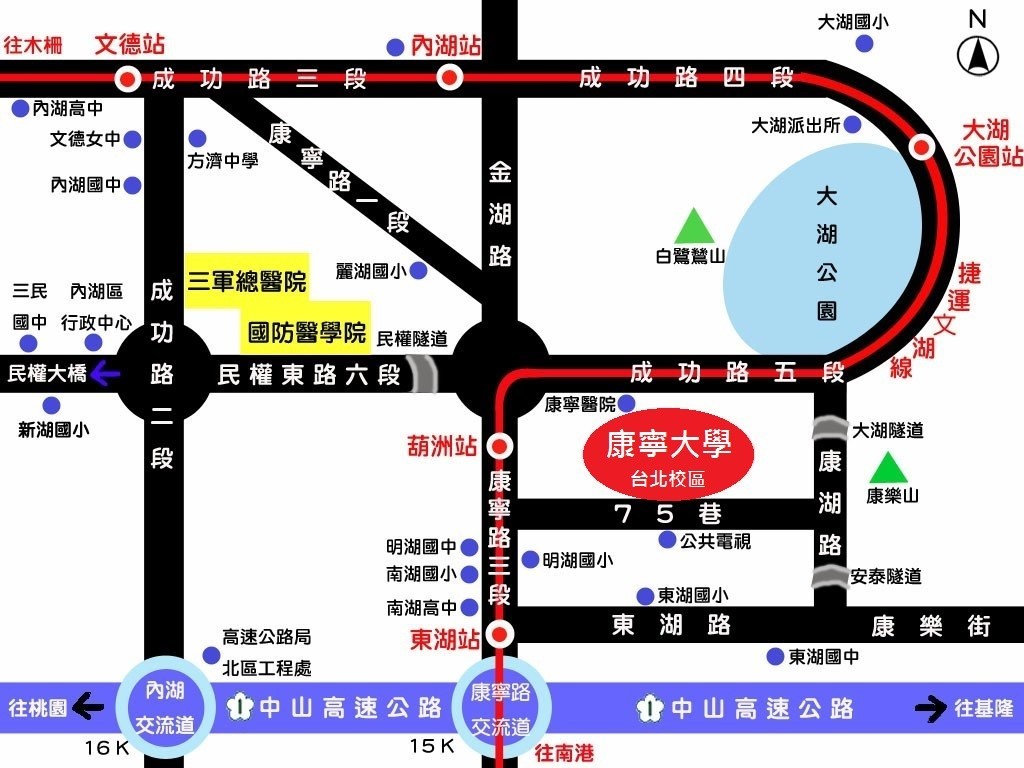 目        錄考生姓名出生日期出生日期   年   月   日   年   月   日   年   月   日   年   月   日   年   月   日身分證字號身分證字號身分證字號報考學系□嬰幼兒保育學系□長期照護學系 □嬰幼兒保育學系□長期照護學系 報考學制報考學制報考學制日間學士班日間學士班日間學士班日間學士班日間學士班報考年級報考年級報考年級報考年級報考年級報考年級□二年级 □三年级□二年级 □三年级□二年级 □三年级□二年级 □三年级□二年级 □三年级□二年级 □三年级□二年级 □三年级□二年级 □三年级肄業情形□修業累計滿二個學期以上者，得轉入二年級上學期。□修業累計滿三個學期以上者，得轉入二年級下學期。□修業累計滿四個學期以上者，得轉入三年級上學期。□修業累計滿五個學期以上者，得轉入三年級下學期。□修業累計滿二個學期以上者，得轉入二年級上學期。□修業累計滿三個學期以上者，得轉入二年級下學期。□修業累計滿四個學期以上者，得轉入三年級上學期。□修業累計滿五個學期以上者，得轉入三年級下學期。□修業累計滿二個學期以上者，得轉入二年級上學期。□修業累計滿三個學期以上者，得轉入二年級下學期。□修業累計滿四個學期以上者，得轉入三年級上學期。□修業累計滿五個學期以上者，得轉入三年級下學期。□修業累計滿二個學期以上者，得轉入二年級上學期。□修業累計滿三個學期以上者，得轉入二年級下學期。□修業累計滿四個學期以上者，得轉入三年級上學期。□修業累計滿五個學期以上者，得轉入三年級下學期。□修業累計滿二個學期以上者，得轉入二年級上學期。□修業累計滿三個學期以上者，得轉入二年級下學期。□修業累計滿四個學期以上者，得轉入三年級上學期。□修業累計滿五個學期以上者，得轉入三年級下學期。□修業累計滿二個學期以上者，得轉入二年級上學期。□修業累計滿三個學期以上者，得轉入二年級下學期。□修業累計滿四個學期以上者，得轉入三年級上學期。□修業累計滿五個學期以上者，得轉入三年級下學期。□修業累計滿二個學期以上者，得轉入二年級上學期。□修業累計滿三個學期以上者，得轉入二年級下學期。□修業累計滿四個學期以上者，得轉入三年級上學期。□修業累計滿五個學期以上者，得轉入三年級下學期。□修業累計滿二個學期以上者，得轉入二年級上學期。□修業累計滿三個學期以上者，得轉入二年級下學期。□修業累計滿四個學期以上者，得轉入三年級上學期。□修業累計滿五個學期以上者，得轉入三年級下學期。□修業累計滿二個學期以上者，得轉入二年級上學期。□修業累計滿三個學期以上者，得轉入二年級下學期。□修業累計滿四個學期以上者，得轉入三年級上學期。□修業累計滿五個學期以上者，得轉入三年級下學期。□修業累計滿二個學期以上者，得轉入二年級上學期。□修業累計滿三個學期以上者，得轉入二年級下學期。□修業累計滿四個學期以上者，得轉入三年級上學期。□修業累計滿五個學期以上者，得轉入三年級下學期。□修業累計滿二個學期以上者，得轉入二年級上學期。□修業累計滿三個學期以上者，得轉入二年級下學期。□修業累計滿四個學期以上者，得轉入三年級上學期。□修業累計滿五個學期以上者，得轉入三年級下學期。□修業累計滿二個學期以上者，得轉入二年級上學期。□修業累計滿三個學期以上者，得轉入二年級下學期。□修業累計滿四個學期以上者，得轉入三年級上學期。□修業累計滿五個學期以上者，得轉入三年級下學期。□修業累計滿二個學期以上者，得轉入二年級上學期。□修業累計滿三個學期以上者，得轉入二年級下學期。□修業累計滿四個學期以上者，得轉入三年級上學期。□修業累計滿五個學期以上者，得轉入三年級下學期。□修業累計滿二個學期以上者，得轉入二年級上學期。□修業累計滿三個學期以上者，得轉入二年級下學期。□修業累計滿四個學期以上者，得轉入三年級上學期。□修業累計滿五個學期以上者，得轉入三年級下學期。□修業累計滿二個學期以上者，得轉入二年級上學期。□修業累計滿三個學期以上者，得轉入二年級下學期。□修業累計滿四個學期以上者，得轉入三年級上學期。□修業累計滿五個學期以上者，得轉入三年級下學期。□修業累計滿二個學期以上者，得轉入二年級上學期。□修業累計滿三個學期以上者，得轉入二年級下學期。□修業累計滿四個學期以上者，得轉入三年級上學期。□修業累計滿五個學期以上者，得轉入三年級下學期。□修業累計滿二個學期以上者，得轉入二年級上學期。□修業累計滿三個學期以上者，得轉入二年級下學期。□修業累計滿四個學期以上者，得轉入三年級上學期。□修業累計滿五個學期以上者，得轉入三年級下學期。□修業累計滿二個學期以上者，得轉入二年級上學期。□修業累計滿三個學期以上者，得轉入二年級下學期。□修業累計滿四個學期以上者，得轉入三年級上學期。□修業累計滿五個學期以上者，得轉入三年級下學期。□修業累計滿二個學期以上者，得轉入二年級上學期。□修業累計滿三個學期以上者，得轉入二年級下學期。□修業累計滿四個學期以上者，得轉入三年級上學期。□修業累計滿五個學期以上者，得轉入三年級下學期。□修業累計滿二個學期以上者，得轉入二年級上學期。□修業累計滿三個學期以上者，得轉入二年級下學期。□修業累計滿四個學期以上者，得轉入三年級上學期。□修業累計滿五個學期以上者，得轉入三年級下學期。□修業累計滿二個學期以上者，得轉入二年級上學期。□修業累計滿三個學期以上者，得轉入二年級下學期。□修業累計滿四個學期以上者，得轉入三年級上學期。□修業累計滿五個學期以上者，得轉入三年級下學期。□修業累計滿二個學期以上者，得轉入二年級上學期。□修業累計滿三個學期以上者，得轉入二年級下學期。□修業累計滿四個學期以上者，得轉入三年級上學期。□修業累計滿五個學期以上者，得轉入三年級下學期。□修業累計滿二個學期以上者，得轉入二年級上學期。□修業累計滿三個學期以上者，得轉入二年級下學期。□修業累計滿四個學期以上者，得轉入三年級上學期。□修業累計滿五個學期以上者，得轉入三年級下學期。□修業累計滿二個學期以上者，得轉入二年級上學期。□修業累計滿三個學期以上者，得轉入二年級下學期。□修業累計滿四個學期以上者，得轉入三年級上學期。□修業累計滿五個學期以上者，得轉入三年級下學期。戶籍地址□□□-□□□□□-□□□□□-□□□□□-□□□□□-□□□□□-□□□□□-□□□□□-□□□□□-□□□□□-□□□□□-□□□□□-□□□□□-□□□□□-□□□□□-□□□□□-□□□□□-□□□□□-□□□□□-□□□□□-□□□□□-□□□□□-□□□□□-□□□□□-□□通訊地址□□□-□□ ； □同戶籍地址□□□-□□ ； □同戶籍地址□□□-□□ ； □同戶籍地址□□□-□□ ； □同戶籍地址□□□-□□ ； □同戶籍地址□□□-□□ ； □同戶籍地址□□□-□□ ； □同戶籍地址□□□-□□ ； □同戶籍地址□□□-□□ ； □同戶籍地址□□□-□□ ； □同戶籍地址□□□-□□ ； □同戶籍地址□□□-□□ ； □同戶籍地址□□□-□□ ； □同戶籍地址□□□-□□ ； □同戶籍地址□□□-□□ ； □同戶籍地址□□□-□□ ； □同戶籍地址□□□-□□ ； □同戶籍地址□□□-□□ ； □同戶籍地址□□□-□□ ； □同戶籍地址□□□-□□ ； □同戶籍地址□□□-□□ ； □同戶籍地址□□□-□□ ； □同戶籍地址□□□-□□ ； □同戶籍地址□□□-□□ ； □同戶籍地址請填寫可確實通知之通訊方式。若因填寫不實致無法確實傳遞招生相關資訊者，其責任自負。請填寫可確實通知之通訊方式。若因填寫不實致無法確實傳遞招生相關資訊者，其責任自負。請填寫可確實通知之通訊方式。若因填寫不實致無法確實傳遞招生相關資訊者，其責任自負。請填寫可確實通知之通訊方式。若因填寫不實致無法確實傳遞招生相關資訊者，其責任自負。請填寫可確實通知之通訊方式。若因填寫不實致無法確實傳遞招生相關資訊者，其責任自負。請填寫可確實通知之通訊方式。若因填寫不實致無法確實傳遞招生相關資訊者，其責任自負。請填寫可確實通知之通訊方式。若因填寫不實致無法確實傳遞招生相關資訊者，其責任自負。請填寫可確實通知之通訊方式。若因填寫不實致無法確實傳遞招生相關資訊者，其責任自負。請填寫可確實通知之通訊方式。若因填寫不實致無法確實傳遞招生相關資訊者，其責任自負。請填寫可確實通知之通訊方式。若因填寫不實致無法確實傳遞招生相關資訊者，其責任自負。請填寫可確實通知之通訊方式。若因填寫不實致無法確實傳遞招生相關資訊者，其責任自負。請填寫可確實通知之通訊方式。若因填寫不實致無法確實傳遞招生相關資訊者，其責任自負。請填寫可確實通知之通訊方式。若因填寫不實致無法確實傳遞招生相關資訊者，其責任自負。請填寫可確實通知之通訊方式。若因填寫不實致無法確實傳遞招生相關資訊者，其責任自負。請填寫可確實通知之通訊方式。若因填寫不實致無法確實傳遞招生相關資訊者，其責任自負。請填寫可確實通知之通訊方式。若因填寫不實致無法確實傳遞招生相關資訊者，其責任自負。請填寫可確實通知之通訊方式。若因填寫不實致無法確實傳遞招生相關資訊者，其責任自負。請填寫可確實通知之通訊方式。若因填寫不實致無法確實傳遞招生相關資訊者，其責任自負。請填寫可確實通知之通訊方式。若因填寫不實致無法確實傳遞招生相關資訊者，其責任自負。請填寫可確實通知之通訊方式。若因填寫不實致無法確實傳遞招生相關資訊者，其責任自負。請填寫可確實通知之通訊方式。若因填寫不實致無法確實傳遞招生相關資訊者，其責任自負。請填寫可確實通知之通訊方式。若因填寫不實致無法確實傳遞招生相關資訊者，其責任自負。請填寫可確實通知之通訊方式。若因填寫不實致無法確實傳遞招生相關資訊者，其責任自負。請填寫可確實通知之通訊方式。若因填寫不實致無法確實傳遞招生相關資訊者，其責任自負。請填寫可確實通知之通訊方式。若因填寫不實致無法確實傳遞招生相關資訊者，其責任自負。聯絡電話行動電話行動電話E-mailE-mailE-mailE-mailE-mailE-mail緊急聯絡人聯絡電話聯絡電話行動電話行動電話行動電話行動電話行動電話行動電話畢（肄）業學校/科組               學校        科               學校        科               學校        科               學校        科               學校        科               學校        科畢（肄）業年月畢（肄）業年月畢（肄）業年月年   月年   月年   月年   月畢（肄）業狀況畢（肄）業狀況畢（肄）業狀況畢（肄）業狀況畢（肄）業狀況畢（肄）業狀況□畢業 □肄業□畢業 □肄業□畢業 □肄業□畢業 □肄業□畢業 □肄業畢業學制□高中□高職□綜合高中□五專□二專□空中大學□同等學力□其他　　　　□高中□高職□綜合高中□五專□二專□空中大學□同等學力□其他　　　　□高中□高職□綜合高中□五專□二專□空中大學□同等學力□其他　　　　□高中□高職□綜合高中□五專□二專□空中大學□同等學力□其他　　　　□高中□高職□綜合高中□五專□二專□空中大學□同等學力□其他　　　　□高中□高職□綜合高中□五專□二專□空中大學□同等學力□其他　　　　□高中□高職□綜合高中□五專□二專□空中大學□同等學力□其他　　　　□高中□高職□綜合高中□五專□二專□空中大學□同等學力□其他　　　　□高中□高職□綜合高中□五專□二專□空中大學□同等學力□其他　　　　□高中□高職□綜合高中□五專□二專□空中大學□同等學力□其他　　　　□高中□高職□綜合高中□五專□二專□空中大學□同等學力□其他　　　　□高中□高職□綜合高中□五專□二專□空中大學□同等學力□其他　　　　□高中□高職□綜合高中□五專□二專□空中大學□同等學力□其他　　　　□高中□高職□綜合高中□五專□二專□空中大學□同等學力□其他　　　　□高中□高職□綜合高中□五專□二專□空中大學□同等學力□其他　　　　□高中□高職□綜合高中□五專□二專□空中大學□同等學力□其他　　　　□高中□高職□綜合高中□五專□二專□空中大學□同等學力□其他　　　　□高中□高職□綜合高中□五專□二專□空中大學□同等學力□其他　　　　□高中□高職□綜合高中□五專□二專□空中大學□同等學力□其他　　　　□高中□高職□綜合高中□五專□二專□空中大學□同等學力□其他　　　　□高中□高職□綜合高中□五專□二專□空中大學□同等學力□其他　　　　□高中□高職□綜合高中□五專□二專□空中大學□同等學力□其他　　　　□高中□高職□綜合高中□五專□二專□空中大學□同等學力□其他　　　　□高中□高職□綜合高中□五專□二專□空中大學□同等學力□其他　　　　介紹人□否   □有;學系：　　　　　　　學號：　　　　　　姓名：　　　　　　　　□否   □有;學系：　　　　　　　學號：　　　　　　姓名：　　　　　　　　□否   □有;學系：　　　　　　　學號：　　　　　　姓名：　　　　　　　　□否   □有;學系：　　　　　　　學號：　　　　　　姓名：　　　　　　　　□否   □有;學系：　　　　　　　學號：　　　　　　姓名：　　　　　　　　□否   □有;學系：　　　　　　　學號：　　　　　　姓名：　　　　　　　　□否   □有;學系：　　　　　　　學號：　　　　　　姓名：　　　　　　　　□否   □有;學系：　　　　　　　學號：　　　　　　姓名：　　　　　　　　□否   □有;學系：　　　　　　　學號：　　　　　　姓名：　　　　　　　　□否   □有;學系：　　　　　　　學號：　　　　　　姓名：　　　　　　　　□否   □有;學系：　　　　　　　學號：　　　　　　姓名：　　　　　　　　□否   □有;學系：　　　　　　　學號：　　　　　　姓名：　　　　　　　　□否   □有;學系：　　　　　　　學號：　　　　　　姓名：　　　　　　　　□否   □有;學系：　　　　　　　學號：　　　　　　姓名：　　　　　　　　□否   □有;學系：　　　　　　　學號：　　　　　　姓名：　　　　　　　　□否   □有;學系：　　　　　　　學號：　　　　　　姓名：　　　　　　　　□否   □有;學系：　　　　　　　學號：　　　　　　姓名：　　　　　　　　□否   □有;學系：　　　　　　　學號：　　　　　　姓名：　　　　　　　　□否   □有;學系：　　　　　　　學號：　　　　　　姓名：　　　　　　　　□否   □有;學系：　　　　　　　學號：　　　　　　姓名：　　　　　　　　□否   □有;學系：　　　　　　　學號：　　　　　　姓名：　　　　　　　　□否   □有;學系：　　　　　　　學號：　　　　　　姓名：　　　　　　　　□否   □有;學系：　　　　　　　學號：　　　　　　姓名：　　　　　　　　□否   □有;學系：　　　　　　　學號：　　　　　　姓名：　　　　　　　　身分證正面影印本黏貼處身分證正面影印本黏貼處身分證正面影印本黏貼處身分證正面影印本黏貼處身分證正面影印本黏貼處身分證正面影印本黏貼處身分證正面影印本黏貼處身分證正面影印本黏貼處身分證反面影印本黏貼處身分證反面影印本黏貼處身分證反面影印本黏貼處身分證反面影印本黏貼處身分證反面影印本黏貼處身分證反面影印本黏貼處身分證反面影印本黏貼處身分證反面影印本黏貼處身分證反面影印本黏貼處身分證反面影印本黏貼處身分證反面影印本黏貼處身分證反面影印本黏貼處身分證反面影印本黏貼處身分證反面影印本黏貼處身分證反面影印本黏貼處身分證反面影印本黏貼處身分證反面影印本黏貼處本人報名資格完全符合簡章規定，如有不實之處，願負一切法律責任，接受取消報名及錄取資格，概無異議。本人已詳細閱讀招生簡章考生資料處理與運用之說明，及有關貴校招生委員會對於考生個人資料使用範圍、目的、對象及使用期間等相關規範，並同意貴校招生委員會對於考生個人資料進行蒐集或處理。　　　　　　　　　　　　　　      考生簽名：　　　　　　　　　本人報名資格完全符合簡章規定，如有不實之處，願負一切法律責任，接受取消報名及錄取資格，概無異議。本人已詳細閱讀招生簡章考生資料處理與運用之說明，及有關貴校招生委員會對於考生個人資料使用範圍、目的、對象及使用期間等相關規範，並同意貴校招生委員會對於考生個人資料進行蒐集或處理。　　　　　　　　　　　　　　      考生簽名：　　　　　　　　　本人報名資格完全符合簡章規定，如有不實之處，願負一切法律責任，接受取消報名及錄取資格，概無異議。本人已詳細閱讀招生簡章考生資料處理與運用之說明，及有關貴校招生委員會對於考生個人資料使用範圍、目的、對象及使用期間等相關規範，並同意貴校招生委員會對於考生個人資料進行蒐集或處理。　　　　　　　　　　　　　　      考生簽名：　　　　　　　　　本人報名資格完全符合簡章規定，如有不實之處，願負一切法律責任，接受取消報名及錄取資格，概無異議。本人已詳細閱讀招生簡章考生資料處理與運用之說明，及有關貴校招生委員會對於考生個人資料使用範圍、目的、對象及使用期間等相關規範，並同意貴校招生委員會對於考生個人資料進行蒐集或處理。　　　　　　　　　　　　　　      考生簽名：　　　　　　　　　本人報名資格完全符合簡章規定，如有不實之處，願負一切法律責任，接受取消報名及錄取資格，概無異議。本人已詳細閱讀招生簡章考生資料處理與運用之說明，及有關貴校招生委員會對於考生個人資料使用範圍、目的、對象及使用期間等相關規範，並同意貴校招生委員會對於考生個人資料進行蒐集或處理。　　　　　　　　　　　　　　      考生簽名：　　　　　　　　　本人報名資格完全符合簡章規定，如有不實之處，願負一切法律責任，接受取消報名及錄取資格，概無異議。本人已詳細閱讀招生簡章考生資料處理與運用之說明，及有關貴校招生委員會對於考生個人資料使用範圍、目的、對象及使用期間等相關規範，並同意貴校招生委員會對於考生個人資料進行蒐集或處理。　　　　　　　　　　　　　　      考生簽名：　　　　　　　　　本人報名資格完全符合簡章規定，如有不實之處，願負一切法律責任，接受取消報名及錄取資格，概無異議。本人已詳細閱讀招生簡章考生資料處理與運用之說明，及有關貴校招生委員會對於考生個人資料使用範圍、目的、對象及使用期間等相關規範，並同意貴校招生委員會對於考生個人資料進行蒐集或處理。　　　　　　　　　　　　　　      考生簽名：　　　　　　　　　本人報名資格完全符合簡章規定，如有不實之處，願負一切法律責任，接受取消報名及錄取資格，概無異議。本人已詳細閱讀招生簡章考生資料處理與運用之說明，及有關貴校招生委員會對於考生個人資料使用範圍、目的、對象及使用期間等相關規範，並同意貴校招生委員會對於考生個人資料進行蒐集或處理。　　　　　　　　　　　　　　      考生簽名：　　　　　　　　　本人報名資格完全符合簡章規定，如有不實之處，願負一切法律責任，接受取消報名及錄取資格，概無異議。本人已詳細閱讀招生簡章考生資料處理與運用之說明，及有關貴校招生委員會對於考生個人資料使用範圍、目的、對象及使用期間等相關規範，並同意貴校招生委員會對於考生個人資料進行蒐集或處理。　　　　　　　　　　　　　　      考生簽名：　　　　　　　　　本人報名資格完全符合簡章規定，如有不實之處，願負一切法律責任，接受取消報名及錄取資格，概無異議。本人已詳細閱讀招生簡章考生資料處理與運用之說明，及有關貴校招生委員會對於考生個人資料使用範圍、目的、對象及使用期間等相關規範，並同意貴校招生委員會對於考生個人資料進行蒐集或處理。　　　　　　　　　　　　　　      考生簽名：　　　　　　　　　本人報名資格完全符合簡章規定，如有不實之處，願負一切法律責任，接受取消報名及錄取資格，概無異議。本人已詳細閱讀招生簡章考生資料處理與運用之說明，及有關貴校招生委員會對於考生個人資料使用範圍、目的、對象及使用期間等相關規範，並同意貴校招生委員會對於考生個人資料進行蒐集或處理。　　　　　　　　　　　　　　      考生簽名：　　　　　　　　　本人報名資格完全符合簡章規定，如有不實之處，願負一切法律責任，接受取消報名及錄取資格，概無異議。本人已詳細閱讀招生簡章考生資料處理與運用之說明，及有關貴校招生委員會對於考生個人資料使用範圍、目的、對象及使用期間等相關規範，並同意貴校招生委員會對於考生個人資料進行蒐集或處理。　　　　　　　　　　　　　　      考生簽名：　　　　　　　　　本人報名資格完全符合簡章規定，如有不實之處，願負一切法律責任，接受取消報名及錄取資格，概無異議。本人已詳細閱讀招生簡章考生資料處理與運用之說明，及有關貴校招生委員會對於考生個人資料使用範圍、目的、對象及使用期間等相關規範，並同意貴校招生委員會對於考生個人資料進行蒐集或處理。　　　　　　　　　　　　　　      考生簽名：　　　　　　　　　本人報名資格完全符合簡章規定，如有不實之處，願負一切法律責任，接受取消報名及錄取資格，概無異議。本人已詳細閱讀招生簡章考生資料處理與運用之說明，及有關貴校招生委員會對於考生個人資料使用範圍、目的、對象及使用期間等相關規範，並同意貴校招生委員會對於考生個人資料進行蒐集或處理。　　　　　　　　　　　　　　      考生簽名：　　　　　　　　　本人報名資格完全符合簡章規定，如有不實之處，願負一切法律責任，接受取消報名及錄取資格，概無異議。本人已詳細閱讀招生簡章考生資料處理與運用之說明，及有關貴校招生委員會對於考生個人資料使用範圍、目的、對象及使用期間等相關規範，並同意貴校招生委員會對於考生個人資料進行蒐集或處理。　　　　　　　　　　　　　　      考生簽名：　　　　　　　　　本人報名資格完全符合簡章規定，如有不實之處，願負一切法律責任，接受取消報名及錄取資格，概無異議。本人已詳細閱讀招生簡章考生資料處理與運用之說明，及有關貴校招生委員會對於考生個人資料使用範圍、目的、對象及使用期間等相關規範，並同意貴校招生委員會對於考生個人資料進行蒐集或處理。　　　　　　　　　　　　　　      考生簽名：　　　　　　　　　2吋相片1張黏貼處（請黏貼3個月內證照用2吋正面半身脫帽照片）2吋相片1張黏貼處（請黏貼3個月內證照用2吋正面半身脫帽照片）2吋相片1張黏貼處（請黏貼3個月內證照用2吋正面半身脫帽照片）2吋相片1張黏貼處（請黏貼3個月內證照用2吋正面半身脫帽照片）2吋相片1張黏貼處（請黏貼3個月內證照用2吋正面半身脫帽照片）2吋相片1張黏貼處（請黏貼3個月內證照用2吋正面半身脫帽照片）2吋相片1張黏貼處（請黏貼3個月內證照用2吋正面半身脫帽照片）2吋相片1張黏貼處（請黏貼3個月內證照用2吋正面半身脫帽照片）2吋相片1張黏貼處（請黏貼3個月內證照用2吋正面半身脫帽照片）姓     名姓     名自傳自傳履歷學歷履歷經歷報考動機報考動機未來學習計畫（含生涯規劃）未來學習計畫（含生涯規劃）得分：得分：得分：姓名性別□男    □女□男    □女□男    □女□男    □女出生日出生地         省         縣（市）         省         縣（市）         省         縣（市）         省         縣（市）報考學系□嬰幼兒保育學系□長期照護學系 報考學制日間學士班日間學士班報考年級□二年级 □三年级外語能力英文（證書種類／最高級數：□G-TELP  □GEPT  □TOEIC  級數：   級）聽（□普通 □精通） 說（□普通 □精通） 讀（□普通 □精通） 寫（□普通 □精通）英文（證書種類／最高級數：□G-TELP  □GEPT  □TOEIC  級數：   級）聽（□普通 □精通） 說（□普通 □精通） 讀（□普通 □精通） 寫（□普通 □精通）英文（證書種類／最高級數：□G-TELP  □GEPT  □TOEIC  級數：   級）聽（□普通 □精通） 說（□普通 □精通） 讀（□普通 □精通） 寫（□普通 □精通）英文（證書種類／最高級數：□G-TELP  □GEPT  □TOEIC  級數：   級）聽（□普通 □精通） 說（□普通 □精通） 讀（□普通 □精通） 寫（□普通 □精通）英文（證書種類／最高級數：□G-TELP  □GEPT  □TOEIC  級數：   級）聽（□普通 □精通） 說（□普通 □精通） 讀（□普通 □精通） 寫（□普通 □精通）英文（證書種類／最高級數：□G-TELP  □GEPT  □TOEIC  級數：   級）聽（□普通 □精通） 說（□普通 □精通） 讀（□普通 □精通） 寫（□普通 □精通）外語能力日文（證書最高級數：        級）聽（□普通 □精通） 說（□普通 □精通）讀（□普通 □精通） 寫（□普通 □精通）日文（證書最高級數：        級）聽（□普通 □精通） 說（□普通 □精通）讀（□普通 □精通） 寫（□普通 □精通）日文（證書最高級數：        級）聽（□普通 □精通） 說（□普通 □精通）讀（□普通 □精通） 寫（□普通 □精通）日文（證書最高級數：        級）聽（□普通 □精通） 說（□普通 □精通）讀（□普通 □精通） 寫（□普通 □精通）日文（證書最高級數：        級）聽（□普通 □精通） 說（□普通 □精通）讀（□普通 □精通） 寫（□普通 □精通）日文（證書最高級數：        級）聽（□普通 □精通） 說（□普通 □精通）讀（□普通 □精通） 寫（□普通 □精通）外語能力其他：_____________________（證書最高級數：        級）聽（□普通 □精通） 說（□普通 □精通）讀（□普通 □精通） 寫（□普通 □精通）其他：_____________________（證書最高級數：        級）聽（□普通 □精通） 說（□普通 □精通）讀（□普通 □精通） 寫（□普通 □精通）其他：_____________________（證書最高級數：        級）聽（□普通 □精通） 說（□普通 □精通）讀（□普通 □精通） 寫（□普通 □精通）其他：_____________________（證書最高級數：        級）聽（□普通 □精通） 說（□普通 □精通）讀（□普通 □精通） 寫（□普通 □精通）其他：_____________________（證書最高級數：        級）聽（□普通 □精通） 說（□普通 □精通）讀（□普通 □精通） 寫（□普通 □精通）其他：_____________________（證書最高級數：        級）聽（□普通 □精通） 說（□普通 □精通）讀（□普通 □精通） 寫（□普通 □精通）電腦專長□ 電腦硬體維修（□略通  □普通  □精通）□ MS Office（□略通  □普通  □精通）□ 影像／多媒體（□略通  □普通  □精通  使用軟體：_______________）□ 程式撰寫（□略通  □普通  □精通  使用語言：___________________）□ 打字：□中打       個字/每分鐘   □英打      個字/每分鐘   □日文       個字/每分鐘   □其他：_______語    個字/每分鐘□ 電腦硬體維修（□略通  □普通  □精通）□ MS Office（□略通  □普通  □精通）□ 影像／多媒體（□略通  □普通  □精通  使用軟體：_______________）□ 程式撰寫（□略通  □普通  □精通  使用語言：___________________）□ 打字：□中打       個字/每分鐘   □英打      個字/每分鐘   □日文       個字/每分鐘   □其他：_______語    個字/每分鐘□ 電腦硬體維修（□略通  □普通  □精通）□ MS Office（□略通  □普通  □精通）□ 影像／多媒體（□略通  □普通  □精通  使用軟體：_______________）□ 程式撰寫（□略通  □普通  □精通  使用語言：___________________）□ 打字：□中打       個字/每分鐘   □英打      個字/每分鐘   □日文       個字/每分鐘   □其他：_______語    個字/每分鐘□ 電腦硬體維修（□略通  □普通  □精通）□ MS Office（□略通  □普通  □精通）□ 影像／多媒體（□略通  □普通  □精通  使用軟體：_______________）□ 程式撰寫（□略通  □普通  □精通  使用語言：___________________）□ 打字：□中打       個字/每分鐘   □英打      個字/每分鐘   □日文       個字/每分鐘   □其他：_______語    個字/每分鐘□ 電腦硬體維修（□略通  □普通  □精通）□ MS Office（□略通  □普通  □精通）□ 影像／多媒體（□略通  □普通  □精通  使用軟體：_______________）□ 程式撰寫（□略通  □普通  □精通  使用語言：___________________）□ 打字：□中打       個字/每分鐘   □英打      個字/每分鐘   □日文       個字/每分鐘   □其他：_______語    個字/每分鐘□ 電腦硬體維修（□略通  □普通  □精通）□ MS Office（□略通  □普通  □精通）□ 影像／多媒體（□略通  □普通  □精通  使用軟體：_______________）□ 程式撰寫（□略通  □普通  □精通  使用語言：___________________）□ 打字：□中打       個字/每分鐘   □英打      個字/每分鐘   □日文       個字/每分鐘   □其他：_______語    個字/每分鐘其他專長競賽成績（請檢附影本）比賽名稱比賽等級／名次比賽等級／名次比賽等級／名次比賽等級／名次比賽等級／名次競賽成績（請檢附影本）□國際賽 □全國比賽 □縣市比賽 □校內賽（名次：     名）□國際賽 □全國比賽 □縣市比賽 □校內賽（名次：     名）□國際賽 □全國比賽 □縣市比賽 □校內賽（名次：     名）□國際賽 □全國比賽 □縣市比賽 □校內賽（名次：     名）□國際賽 □全國比賽 □縣市比賽 □校內賽（名次：     名）競賽成績（請檢附影本）□國際賽 □全國比賽 □縣市比賽 □校內賽（名次：     名）□國際賽 □全國比賽 □縣市比賽 □校內賽（名次：     名）□國際賽 □全國比賽 □縣市比賽 □校內賽（名次：     名）□國際賽 □全國比賽 □縣市比賽 □校內賽（名次：     名）□國際賽 □全國比賽 □縣市比賽 □校內賽（名次：     名）競賽成績（請檢附影本）□國際賽 □全國比賽 □縣市比賽 □校內賽（名次：     名）□國際賽 □全國比賽 □縣市比賽 □校內賽（名次：     名）□國際賽 □全國比賽 □縣市比賽 □校內賽（名次：     名）□國際賽 □全國比賽 □縣市比賽 □校內賽（名次：     名）□國際賽 □全國比賽 □縣市比賽 □校內賽（名次：     名）證照（請檢附影本）證照名稱證照等級證照等級證照等級證照等級證照等級證照（請檢附影本）□ 甲級  □ 乙級  □ 丙級  □其他：______________級□ 甲級  □ 乙級  □ 丙級  □其他：______________級□ 甲級  □ 乙級  □ 丙級  □其他：______________級□ 甲級  □ 乙級  □ 丙級  □其他：______________級□ 甲級  □ 乙級  □ 丙級  □其他：______________級證照（請檢附影本）□ 甲級  □ 乙級  □ 丙級  □其他：______________級□ 甲級  □ 乙級  □ 丙級  □其他：______________級□ 甲級  □ 乙級  □ 丙級  □其他：______________級□ 甲級  □ 乙級  □ 丙級  □其他：______________級□ 甲級  □ 乙級  □ 丙級  □其他：______________級證照（請檢附影本）□ 甲級  □ 乙級  □ 丙級  □其他：______________級□ 甲級  □ 乙級  □ 丙級  □其他：______________級□ 甲級  □ 乙級  □ 丙級  □其他：______________級□ 甲級  □ 乙級  □ 丙級  □其他：______________級□ 甲級  □ 乙級  □ 丙級  □其他：______________級興趣工作經驗□無工作經驗    □ 有經驗（請填資料）□無工作經驗    □ 有經驗（請填資料）□無工作經驗    □ 有經驗（請填資料）□無工作經驗    □ 有經驗（請填資料）□無工作經驗    □ 有經驗（請填資料）□無工作經驗    □ 有經驗（請填資料）工作經驗公司名稱稱職稱職在職起迄日期在職起迄日期在職起迄日期工作經驗     年   月起    年   月止     年   月起    年   月止     年   月起    年   月止工作經驗     年   月起    年   月止     年   月起    年   月止     年   月起    年   月止其他說明：其他說明：其他說明：其他說明：其他說明：其他說明：其他說明：姓名身分證字號報考學系□嬰幼兒保育學系□長期照護學系 報考學制日間學士班報考年級□二年级 □三年级所持境外學歷請勾選□大學辦理國外學歷   □大陸地區學歷   □香港澳門學歷境外學校名稱：(中文)              (英文)境外學校所在國別：           地址：學系(科)：修業學制：□大學 □專科 □高中 □其他學位(請詳述)：修業期間：自___年___月起至___年___月止，共計___年___月應修年限：___年    修業狀況：□取得學位(學歷)證明 □未取得學位(學歷)證明請勾選□大學辦理國外學歷   □大陸地區學歷   □香港澳門學歷境外學校名稱：(中文)              (英文)境外學校所在國別：           地址：學系(科)：修業學制：□大學 □專科 □高中 □其他學位(請詳述)：修業期間：自___年___月起至___年___月止，共計___年___月應修年限：___年    修業狀況：□取得學位(學歷)證明 □未取得學位(學歷)證明請勾選□大學辦理國外學歷   □大陸地區學歷   □香港澳門學歷境外學校名稱：(中文)              (英文)境外學校所在國別：           地址：學系(科)：修業學制：□大學 □專科 □高中 □其他學位(請詳述)：修業期間：自___年___月起至___年___月止，共計___年___月應修年限：___年    修業狀況：□取得學位(學歷)證明 □未取得學位(學歷)證明請勾選□大學辦理國外學歷   □大陸地區學歷   □香港澳門學歷境外學校名稱：(中文)              (英文)境外學校所在國別：           地址：學系(科)：修業學制：□大學 □專科 □高中 □其他學位(請詳述)：修業期間：自___年___月起至___年___月止，共計___年___月應修年限：___年    修業狀況：□取得學位(學歷)證明 □未取得學位(學歷)證明請勾選□大學辦理國外學歷   □大陸地區學歷   □香港澳門學歷境外學校名稱：(中文)              (英文)境外學校所在國別：           地址：學系(科)：修業學制：□大學 □專科 □高中 □其他學位(請詳述)：修業期間：自___年___月起至___年___月止，共計___年___月應修年限：___年    修業狀況：□取得學位(學歷)證明 □未取得學位(學歷)證明切結事項1.本人所持境外學歷(力)報考證件，確實為教育部認可，並符合各該相關學歷採認法規（大學辦理國外學歷採認辦法、大陸地區學歷採認辦法、香港澳門學歷檢覈及採認辦法）之規定，且完成駐外或相關單位驗證採認程序。2.本人保證所檢附相關證明文件屬實；若未如期繳驗或經查證不符教育部採認標準，本人自動放棄錄取資格；保證錄取報到繳驗完成驗證或採認相關文件(正本)，若未繳或經查其繳付證件如有不實或不符教育部學歷認證標準之情事者，開除其學籍且不發給任何有關學業之證明；如係在本校畢業後始發覺者，除勒令撤銷其畢業證書外，並公告取消其畢業資格，絕無異議。(1)持國外學校之學歷證明報考者，檢附經駐外單位驗證後之學歷證件、歷年成績單正本(外文應附中譯本)及內政部移民署核發之入出境紀錄證明正本（赴國外求學期間之入出境紀錄影本，若申請人係外國人、僑民者免附）。(2)持大陸學歷報考者，檢附依教育部「大陸地區學歷採認辦法」規定之大陸地區公證處公證屬實之肄業證（明）書、歷年成績單及公證書，前項公證書須經行政院設立或指定之機構或委託民間團體驗證與大陸地區公證處原發副本相符之文件影本(查驗與正本相符)。立切結書人(國外學歷另行簽立英文姓名)：      中文：                    英文：家長或監護人：連絡電話：連絡地址：中華民國     年     月     日1.本人所持境外學歷(力)報考證件，確實為教育部認可，並符合各該相關學歷採認法規（大學辦理國外學歷採認辦法、大陸地區學歷採認辦法、香港澳門學歷檢覈及採認辦法）之規定，且完成駐外或相關單位驗證採認程序。2.本人保證所檢附相關證明文件屬實；若未如期繳驗或經查證不符教育部採認標準，本人自動放棄錄取資格；保證錄取報到繳驗完成驗證或採認相關文件(正本)，若未繳或經查其繳付證件如有不實或不符教育部學歷認證標準之情事者，開除其學籍且不發給任何有關學業之證明；如係在本校畢業後始發覺者，除勒令撤銷其畢業證書外，並公告取消其畢業資格，絕無異議。(1)持國外學校之學歷證明報考者，檢附經駐外單位驗證後之學歷證件、歷年成績單正本(外文應附中譯本)及內政部移民署核發之入出境紀錄證明正本（赴國外求學期間之入出境紀錄影本，若申請人係外國人、僑民者免附）。(2)持大陸學歷報考者，檢附依教育部「大陸地區學歷採認辦法」規定之大陸地區公證處公證屬實之肄業證（明）書、歷年成績單及公證書，前項公證書須經行政院設立或指定之機構或委託民間團體驗證與大陸地區公證處原發副本相符之文件影本(查驗與正本相符)。立切結書人(國外學歷另行簽立英文姓名)：      中文：                    英文：家長或監護人：連絡電話：連絡地址：中華民國     年     月     日1.本人所持境外學歷(力)報考證件，確實為教育部認可，並符合各該相關學歷採認法規（大學辦理國外學歷採認辦法、大陸地區學歷採認辦法、香港澳門學歷檢覈及採認辦法）之規定，且完成駐外或相關單位驗證採認程序。2.本人保證所檢附相關證明文件屬實；若未如期繳驗或經查證不符教育部採認標準，本人自動放棄錄取資格；保證錄取報到繳驗完成驗證或採認相關文件(正本)，若未繳或經查其繳付證件如有不實或不符教育部學歷認證標準之情事者，開除其學籍且不發給任何有關學業之證明；如係在本校畢業後始發覺者，除勒令撤銷其畢業證書外，並公告取消其畢業資格，絕無異議。(1)持國外學校之學歷證明報考者，檢附經駐外單位驗證後之學歷證件、歷年成績單正本(外文應附中譯本)及內政部移民署核發之入出境紀錄證明正本（赴國外求學期間之入出境紀錄影本，若申請人係外國人、僑民者免附）。(2)持大陸學歷報考者，檢附依教育部「大陸地區學歷採認辦法」規定之大陸地區公證處公證屬實之肄業證（明）書、歷年成績單及公證書，前項公證書須經行政院設立或指定之機構或委託民間團體驗證與大陸地區公證處原發副本相符之文件影本(查驗與正本相符)。立切結書人(國外學歷另行簽立英文姓名)：      中文：                    英文：家長或監護人：連絡電話：連絡地址：中華民國     年     月     日1.本人所持境外學歷(力)報考證件，確實為教育部認可，並符合各該相關學歷採認法規（大學辦理國外學歷採認辦法、大陸地區學歷採認辦法、香港澳門學歷檢覈及採認辦法）之規定，且完成駐外或相關單位驗證採認程序。2.本人保證所檢附相關證明文件屬實；若未如期繳驗或經查證不符教育部採認標準，本人自動放棄錄取資格；保證錄取報到繳驗完成驗證或採認相關文件(正本)，若未繳或經查其繳付證件如有不實或不符教育部學歷認證標準之情事者，開除其學籍且不發給任何有關學業之證明；如係在本校畢業後始發覺者，除勒令撤銷其畢業證書外，並公告取消其畢業資格，絕無異議。(1)持國外學校之學歷證明報考者，檢附經駐外單位驗證後之學歷證件、歷年成績單正本(外文應附中譯本)及內政部移民署核發之入出境紀錄證明正本（赴國外求學期間之入出境紀錄影本，若申請人係外國人、僑民者免附）。(2)持大陸學歷報考者，檢附依教育部「大陸地區學歷採認辦法」規定之大陸地區公證處公證屬實之肄業證（明）書、歷年成績單及公證書，前項公證書須經行政院設立或指定之機構或委託民間團體驗證與大陸地區公證處原發副本相符之文件影本(查驗與正本相符)。立切結書人(國外學歷另行簽立英文姓名)：      中文：                    英文：家長或監護人：連絡電話：連絡地址：中華民國     年     月     日1.本人所持境外學歷(力)報考證件，確實為教育部認可，並符合各該相關學歷採認法規（大學辦理國外學歷採認辦法、大陸地區學歷採認辦法、香港澳門學歷檢覈及採認辦法）之規定，且完成駐外或相關單位驗證採認程序。2.本人保證所檢附相關證明文件屬實；若未如期繳驗或經查證不符教育部採認標準，本人自動放棄錄取資格；保證錄取報到繳驗完成驗證或採認相關文件(正本)，若未繳或經查其繳付證件如有不實或不符教育部學歷認證標準之情事者，開除其學籍且不發給任何有關學業之證明；如係在本校畢業後始發覺者，除勒令撤銷其畢業證書外，並公告取消其畢業資格，絕無異議。(1)持國外學校之學歷證明報考者，檢附經駐外單位驗證後之學歷證件、歷年成績單正本(外文應附中譯本)及內政部移民署核發之入出境紀錄證明正本（赴國外求學期間之入出境紀錄影本，若申請人係外國人、僑民者免附）。(2)持大陸學歷報考者，檢附依教育部「大陸地區學歷採認辦法」規定之大陸地區公證處公證屬實之肄業證（明）書、歷年成績單及公證書，前項公證書須經行政院設立或指定之機構或委託民間團體驗證與大陸地區公證處原發副本相符之文件影本(查驗與正本相符)。立切結書人(國外學歷另行簽立英文姓名)：      中文：                    英文：家長或監護人：連絡電話：連絡地址：中華民國     年     月     日考生姓名報考學系報考年級□嬰幼兒保育學系□長期照護學系□二年级 □三年级報名編號（考生請請勿填寫）聯絡電話電話：報名編號（考生請請勿填寫）聯絡電話行動電話：申請複查項目申請複查項目複查結果查覆分數（考生勿填）複查結果查覆分數（考生勿填）□複查成績更正為      。□複查成績無誤。□複查成績更正為      。□複查成績無誤。□複查成績更正為      。□複查成績無誤。□複查成績更正為      。□複查成績無誤。□複查成績更正為      。□複查成績無誤。□複查成績更正為      。□複查成績無誤。複查回覆事項（考生勿填）承辦人：複查回覆事項（考生勿填）承辦人：複查回覆事項（考生勿填）承辦人：複查回覆事項（考生勿填）承辦人：申請人簽章：報 名 編 號申訴人姓名報 考 學 系□嬰幼兒保育學系□長期照護學系 報考年級 □二年级   □三年级聯絡地址□□□聯絡電話申訴之事實（請隨文檢附有關之文件及證據）申訴之事實（請隨文檢附有關之文件及證據）申訴之事實（請隨文檢附有關之文件及證據）申訴之事實（請隨文檢附有關之文件及證據）希望獲得之補救希望獲得之補救希望獲得之補救希望獲得之補救評議結果（由委員會填寫）考生姓名聯絡電話通訊地址□□□-□□□□□-□□□□□-□□報考學系□嬰幼兒保育學系□長期照護學系 報考學制/年級日間學士班 □二年级   □三年级1□報名表【附錄一】（務必黏貼身分證正反面影本與近3個月內二吋脫帽正面半身照片1張）2□修業證明書、轉學證明書或休學證明書，並檢附歷年成績單。3□自傳（含履歷）【附錄二】4□書審資料審查表【附錄三】（需檢附佐證資料）